06.04.2020-11.04.2020Тема:   ТКАЦКИЕ ПЕРЕПЛЕТЕНИЯВ результате использования учебного пособия по междисциплинарному курсу «Материаловедение»,обучающийся долженуметь:определить вид переплетения в тканях;определить размерные характеристики материалов;использовать различные методы при выборе материалов в пакет швейного изделия;использовать особенности свойств материалов для технологического процесса изготовления одежды;знать:виды переплетений тканей;размерные характеристики материалов;конфекционирование;принципы выбора материалов в пакет швейного изделия;особенности свойств материалов в подготовке технологического процесса изготовления швейных изделий разных ассортиментных групп.Лекция 1      Строение тканиТкань — это текстильное полотно, изготовленное на ткацких станках путем переплетения нитей. Одни идут вдоль полотна и называются основными (нить основы), другие поперек полотна и называются уточными (нить утка). Нити эти располагаются друг к другу перпендикулярно. От того как переплетены нити, будет выглядеть лицевая и изнаночная сторона любого текстильного полотна, его прочность, толщина, растяжимость, осыпаемость открытых срезов, способность к формованию в процессе влажно-тепловой обработки и т.д.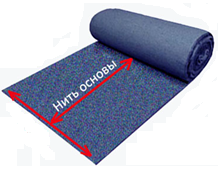  Вид переплетения нитей полотна влияет также на выбор модели, которая будет изготавливаться из ткани и на её поведение во время раскроя и пошива. Места перекрещивания основы с утком называют перекрытием. На свойства ткани влияют длина и сдвиг перекрытия. В каждом ряду основные и уточные перекрытия расположены таким образом, что через какое-то число нитей порядок их расположения повторяется. Такой повторяющийся рисунок переплетения называется раппортом переплетения.Потребительские свойства тканей зависят не только от сырьевого состава, но и от переплетения.Ткацкий рисунок — рисунок, который получается на поверхности ткани в результате переплетения нитей на ткацком станке.Переплетение — это порядок взаимного перекрытия нитей основы нитями утка. Рис.1 Переплетение уточных нитей с основными.                             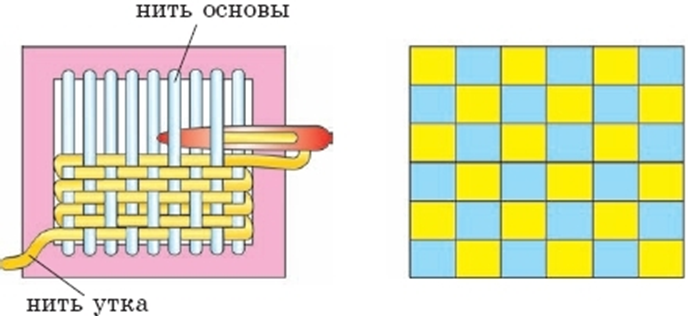 Места перекрещивания основы с утком называют перекрытием. На свойства ткани влияют длина и сдвиг перекрытия. В каждом ряду основные и уточные перекрытия расположены таким образом, что через какое-то число нитей порядок их расположения повторяется. Такой повторяющийся рисунок переплетения называется раппортом переплетения.Раппорт переплетения — законченная часть рисунка переплетения ткани, при повторении которой получается непрерывный рисунок.Контрольные задания по лекции 1: Изучить лекцию.Дайте определения к терминам, приведенным ниже и запишите в рабочую тетрадь:Ткацкий рисунок – это …Переплетение — это …Раппорт переплетения – это …Лекция 2     Структура лицевой и изнаночной стороны тканейСтруктура лицевой и изнаночной стороны тканей зависит: от строения пряжи и нитей, образующих ткань; от отделки ткани (ворсование, аппретирование); от переплетения (гладкую поверхность придает атласное переплетение, шероховатую – саржевое); от крутки нитей и пряжи (комплексные нити креповой крутки придают жесткость ткани, а аппаратная пряжа придает мягкость и толщину). Характер лицевой поверхности ткани влияет на ее внешний вид, износостойкость, теплозащитность, что определяет назначение ткани (верхняя одежда или легкий ассортимент). Поверхность ткани влияет на процессы обработки в швейном производстве (учитывая направление ворса и рубчика).Лицевая сторона материала зависит от вида переплетения тканей.Лицевую сторону тканей можно распознать по следующим признакам: по наличию четкого печатного рисунка; по преобладанию в смешанных тканях нитей из более ценного волокнистого материала; по наличию ориентированного ворса; по рисунку ткацкого переплетения; по наличию четкого жаккардового узора.В зависимости от структуры поверхности и колористического оформления ткани разделяют на равносторонние и разносторонние.Равносторонние ткани-ткани, у которых лицевая сторона и изнанка одинаковы.Разносторонние ткани-ткани, у которых лицевая сторона и изнанка различны по строению и оформлению.Контрольные задания по лекции 2: Изучить лекцию.Законспектировать лекцию в рабочую тетрадь.